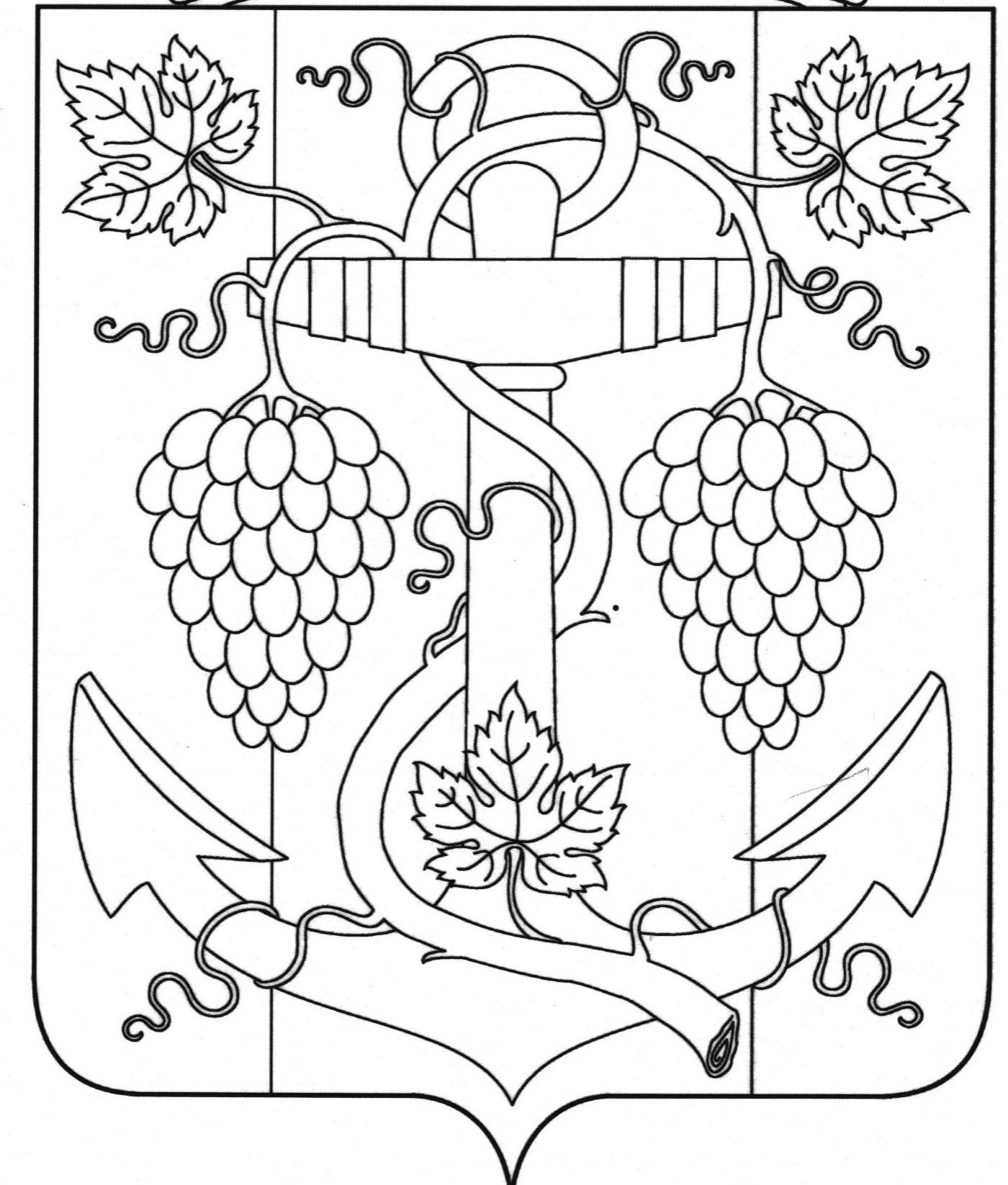 СОВЕТ ЗАПОРОЖСКОГО СЕЛЬСКОГО ПОСЕЛЕНИЯ ТЕМРЮКСКОГО   РАЙОНАРЕШЕНИЕ №  95XXV сессия                                                                                                                         IV созыва «29» января  2021 года                                                                                  ст-ца ЗапорожскаяОб утверждении структуры администрации Запорожского сельского поселения Темрюкского района           В соответствии с пунктом 4 части 2 статьи 32 Устава Запорожского сельского поселения Темрюкского района Совет Запорожского сельского поселения Темрюкского района РЕШИЛ: Утвердить структуру администрации Запорожского сельского поселения Темрюкского района  (приложение).Решение X сессии IV созыва Совета Запорожского сельского поселения Темрюкского района от  27 января 2020 года № 42 «Об утверждении структуры администрации Запорожского сельского поселения Темрюкского района», считать утратившим силу.3. Настоящее решение вступает в силу со дня его подписания.Глава  Запорожского сельского поселения Темрюкского района		______________Н.Г. Колодина«29»  января  2021  годаПредседатель Совета Запорожского сельского поселения Темрюкского района				                                                 ________________И.А.Абрамян«29»  января  2021  года